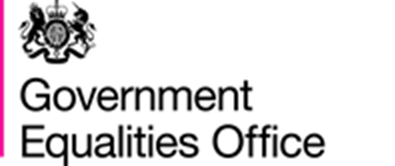 LGBT HEALTH GRANT FUNDAPPLICATION FORMNOVEMBER 2018Section A: Your organisationSection B: Your proposed projectProject aimsProject evaluationSection C: Finance and governanceSection D: Capacity and Capability Section E: Declarations and bidder information In some circumstances the Department is required by law to exclude you from participating further in a grant competition.  If you cannot answer ‘no’ to every question in this section it is very unlikely that your bid will be accepted, and you should contact us for advice before completing this form.Please state ‘Yes’ or ‘No’ to each question.The Department is entitled to exclude you from consideration if any of the following apply but may decide to allow you to proceed further. If you cannot answer ‘no’ to every question it is possible that your application might not be accepted. In the event that any of the following do apply, please set out (in a separate Annex) full details of the relevant incident and any remedial action taken subsequently. The information provided will be taken into account by the Department in considering whether or not you will be able to proceed any further in respect of this grant exercise. Please state ‘Yes’ or ‘No’ to each question.SafeguardingGEO wants to ensure that all young and vulnerable people are safe and any organisation which is funded on the programme must ensure that all staff have appropriate policies and procedures in place. If your proposal includes vulnerable adults or those below the age of 18, do you have safeguarding policies and procedures in place?Please answer yes or no. If yes, describe what safeguarding policies and procedures your organisation has in place and how will you ensure that all staff are appropriately trained and checked before engagement?Defining Different Types of Organisations The Department for Education in line with the Coalition Government’s Growth Agenda is keen to collect information about SMEs.  We are particularly interested in discovering how many SMEs apply for our grants through the bidding process.  Completion of the table below is for departmental information purposes only and will have no effect on the evaluation process outcomes. Government is committed to changing how it does business to make sure that small companies, charities and voluntary sector organisations are included and encouraged to compete for our grants.A voluntary sector organisation may also be a SME if it has the same attributes. Definition; A SME must be autonomous, an EU Company not owned or controlled by a non EU parent, and employ less than 250 staff and have sales below €50millionSource -http://ec.europa.eu/enterprise/policies/sme/files/sme_definition/sme_report_2009_en.pdf Please complete the table below.  The Department uses Dunn and Bradstreet Numbers to manage its data around grant recipients; we strongly encourage all grant recipients to apply for a free Dunn’s numbers.   The link to apply is:-http://www.dnb.co.uk/myduns - add ‘GOVERNMENT GRANT RECIPIENT’ as a reason for requesting your D&B DUNS number.NB.  Do not delay returning your bid if you do not already have a Dunn and Bradstreet number, returning your bid within the deadline is more important. Annex B: Guide for applicants Section A: Your Organisation All applicants should complete section A. This section helps us understand more about your organisation and the location in which you will be delivering. You should outline all the partners you plan to work with and detail of previous and current government funding you have bid for. This section will not be scored. Section B: Your proposed delivery package and planThis section is designed to for you to explain your planned project,  how you will meet the aims of the programme and how you can term whether the project has had an impact. All questions in this section are scored.Project AimsQuestion B.i:This question asks you to set out what health or social care inequality your project is seeking to address. You may want to include: research identifying the inequality;The extent and robustness of the evidence base   discuss why this needs to be addressed  Question B.ii: This section is for you to demonstrate that you meet the aims of the programme; and to tell us about your project. You may wish to include: How your intervention will meet the aims of the fund. What will be included in your project and the order in which this might be delivered.Question B.iiiThis question asks you to set out the outcome of the project. Explain what difference your project is expected to make. Question B.iv: This question is to help us understand how your programme will practically work. What practical intervention will you make; Whether you have sign up, or plan to gain sign up, how relevant health and social care organisations for the intervention to be used; If there is training, the content of your training and how this will be delivered;What is the scale of the intervention (number of staff, service users, surgeries etc. targeted) Question B.v: This question is to help us understand more about your delivery plans across the funding period. You may want to include:If necessary, how you will recruit and engage with health and/or social care organisations;and how you will retain them until completion;How you will use your start-up period. If you have not decided to have start-up, or a shorter start-up period you should explain the rationale for this.A delivery plan;Delivery timetable.Question B.vi:This question seeks to find out how:Innovative your project is; orTransferable to other areas of health or social care(different clinical disciplines, regions (urban vs rural), in primary, secondary or tertiary care etc); orScalable to larger, or more specific, contexts. Project evaluationQuestion B.vii: This asks about the elements of the logic model. You may want to:Explain the input, activity, outcome, impact and logic of your model;Explain how it reflects the system you are intervening in;Explain whether your intervention has been used on similar modelsQuestion B.viii: This questions tests whether the measure(s) you have selected to determine impact is suitable. You may want to:Identify whether the measure has been used before in similar contexts;Provide evidence that it is a valid and robust metric;Show that it can actually measure the impact of the intervention.Question B ix:This question asks how you will evaluate your project. You may want to explain:How you will set your baseline;What testing design you are using;How you will assess change in outcome;How you will manage confounding factors. This section will be scored.Section C: Finance and governanceThis section is demonstrate how you will spend the grant funding provided and how you will manage and monitor the programme with your organisation. Only questions C.ii and C.iii in this section are scored. Question C.i: It is important that your organisation is not reliant on government funding and must demonstrate this in your application with supporting evidence. Question C.ii: This section is for you to set out your costs, how you will spend the funding you are bidding for and the rationale for these costs. Administration costs: this should be the whole cost for the administration of the programme. For example, this should include wages/salaries, marketing, project management, overheads, DBS checks, recruiting. Travel and subsistence: this should be the cost of travel to health and/or social care organisations and meetings based on your organisation delivery in your region. In your rationale it should be clear how you have come to these costs and what is included under each heading. Use the budget sheet included in the application form. Question C.iii: This section is for you to show how you will internally monitor the programme so that your organisation delivers your proposal on time to cost and to a high standard. You should consider internal accountability measures, reporting structures, managing risk and individuals who will be responsible overall and on a day to day basis. You will need to explain the governance of your project.You may want to list the relevant skills and experience of the staff involved in the delivery of your project.Section D: Capability and Capacity This section is for you to demonstrate your knowledge in this area and the ability for your organisation to effectively deliver your proposal alongside the other work you may be delivering. All questions in this section are scored.Question D.i: Demonstrate your organisation’s expertise in the area of LGBT and health and/or social care and how you have previously worked within health and/or social care. You may wish to include practical resources and examples of your work. Question Dii:Identify the relevant skill and experience of the staff involved in the project and explain how they will contribute to the successful delivery of the project.Question D.iii: Show how your organisation has the capacity to take on this work and will adequately resource this work to not only deliver the programme but also make sure your organisation can meet the management information requirements set out by GEO and work effectively. Use this section to outline policies and procedures and how you will ensure this happens in your work on this programme and across you organisation. If these are published elsewhere, you may wish to include links or add the documents as an attachment. Section E: Declarations and bidder information Please follow the instructions on the application form for this section. This section is not scored but will be taken into account around whether we will take your application forward. Clarification for biddersTo supplement the information in the Fund guide, we have included below information which will keep up to date should we receive any questions from potential bidders.We are following GEO’s procurement rules for the competition of these grants.The funds should be used to provide something additional to what already exists, not subsidising something that already exists. Our Grant rules do not allow alterations to bids once they have been submitted. We have to consider individual bids on their own merits.The government’s usual position regarding ownership of IPR is that copyright in any materials produced using public money is vested to the Crown with the material being made available to anyone under the Open Government License. We would be happy to discuss any alternative proposals in advance of submitting your bid.Annex C: Evaluation CriteriaAnnex D: Logic model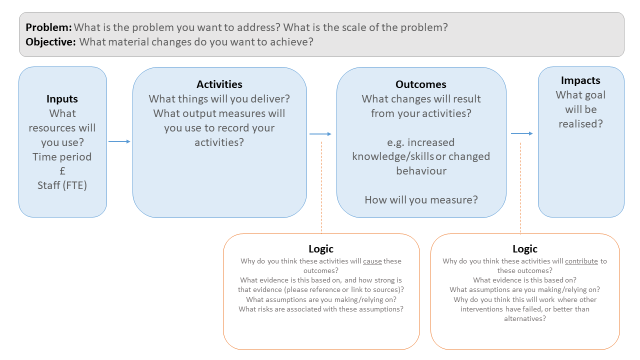 iYour lead contact’s nameiYour lead contact’s positioniYour lead contact’s email addressiYour lead contact’s phone numberiYour lead contact’s addressYour lead organisation’s nameYour lead organisation’s addressType of organisationNumber of years the lead organisation has been operating forDo you have a formal constitution which shows your objectives and structure? [Delete as appropriate]Yes (please attach this to your application)NoWhat geographical area will you cover?[Delete as appropriate]East of EnglandEast MidlandsGreater LondonNorth EastNorth WestSouth EastSouth WestWest MidlandsYorkshire and HumberOther (please specify)iiPlease detail your partner organisations, or other organisations you are making a joint bid with.You should detail explain the type of organisation they are, the current status of the relationship between your organisations, and whether they have received any previous government funding.Please detail your partner organisations, or other organisations you are making a joint bid with.You should detail explain the type of organisation they are, the current status of the relationship between your organisations, and whether they have received any previous government funding.Please detail your partner organisations, or other organisations you are making a joint bid with.You should detail explain the type of organisation they are, the current status of the relationship between your organisations, and whether they have received any previous government funding.Please detail your partner organisations, or other organisations you are making a joint bid with.You should detail explain the type of organisation they are, the current status of the relationship between your organisations, and whether they have received any previous government funding.Partner namePartner nameType of organisationRelationship statusReceived government funding previously?[Yes/No][Yes/No][Yes/No]iiiHave you previously received any funding for this proposal from the Government or any other funding from Government in the last 5 years?[Delete as appropriate]Yes (please specify)NoiiiIs your organisation applying for receiving funding for activity related to this proposal from any other government or charitable innovation or transformation fund?[Delete as appropriate]Yes (please specify)NoiSpecify which health and/or social care aspect of LGBT inequality you are addressing.[Enter your answer here][Enter your answer here]iiWhat is your proposed project and how will you meet the aim of the fund? [Enter your answer here][Enter your answer here]iiiWhat is the intended outcome of your proposal?[Enter your answer here][Enter your answer here]ivHow will your package work in practice, and how will the health and/or social care sector be able to make changes for the long-term based on your proposal? [Enter your answer here][Enter your answer here]vSet out your delivery plan for start-up and delivery across the project lifespan.[Enter your answer here][Enter your answer here]viSet out how your intervention is innovative, can be used in other health and/or social care settings, or can be scaled.[Enter your answer here][Enter your answer here]viiSet out your logic model[Enter your answer here][Enter your answer here]viiiState what metric(s) you will use and how they will accurately measure the impact of your intervention[Enter your answer here][Enter your answer here]ixSet out your evaluation method[Enter your answer here][Enter your answer here]iPlease show that you are not reliant on government funding (Please attach any relevant accounts or financial statements)[Enter your answer here][Enter your answer here]iiPlease outline the costs of you proposals and the rationale for these costs (continues overleaf)Please outline the costs of you proposals and the rationale for these costs (continues overleaf)iiTotal administrative costs£iiTotal travel and subsistence costs£iiTotal intervention costs£Total bid amount£Explain the rationale for these costsExplain the rationale for these costs[Enter your answer here][Enter your answer here]iiiOutline how you will monitor the programme so that your organisation delivers your proposal to time, cost and standard[Enter your answer here][Enter your answer here]ii (cont)Please detail your expected costs over the course of the programme. At a minimum, you should detail your admin, travel and subsistence and intervention costs. You may wish to provide further breakdowns, to help us understand your likely expenditure (please add rows in the table below if you wish to do this).Please detail your expected costs over the course of the programme. At a minimum, you should detail your admin, travel and subsistence and intervention costs. You may wish to provide further breakdowns, to help us understand your likely expenditure (please add rows in the table below if you wish to do this).Please detail your expected costs over the course of the programme. At a minimum, you should detail your admin, travel and subsistence and intervention costs. You may wish to provide further breakdowns, to help us understand your likely expenditure (please add rows in the table below if you wish to do this).Please detail your expected costs over the course of the programme. At a minimum, you should detail your admin, travel and subsistence and intervention costs. You may wish to provide further breakdowns, to help us understand your likely expenditure (please add rows in the table below if you wish to do this).Please detail your expected costs over the course of the programme. At a minimum, you should detail your admin, travel and subsistence and intervention costs. You may wish to provide further breakdowns, to help us understand your likely expenditure (please add rows in the table below if you wish to do this).Please detail your expected costs over the course of the programme. At a minimum, you should detail your admin, travel and subsistence and intervention costs. You may wish to provide further breakdowns, to help us understand your likely expenditure (please add rows in the table below if you wish to do this).Please detail your expected costs over the course of the programme. At a minimum, you should detail your admin, travel and subsistence and intervention costs. You may wish to provide further breakdowns, to help us understand your likely expenditure (please add rows in the table below if you wish to do this).Please detail your expected costs over the course of the programme. At a minimum, you should detail your admin, travel and subsistence and intervention costs. You may wish to provide further breakdowns, to help us understand your likely expenditure (please add rows in the table below if you wish to do this).Please detail your expected costs over the course of the programme. At a minimum, you should detail your admin, travel and subsistence and intervention costs. You may wish to provide further breakdowns, to help us understand your likely expenditure (please add rows in the table below if you wish to do this).Please detail your expected costs over the course of the programme. At a minimum, you should detail your admin, travel and subsistence and intervention costs. You may wish to provide further breakdowns, to help us understand your likely expenditure (please add rows in the table below if you wish to do this).Please detail your expected costs over the course of the programme. At a minimum, you should detail your admin, travel and subsistence and intervention costs. You may wish to provide further breakdowns, to help us understand your likely expenditure (please add rows in the table below if you wish to do this).Please detail your expected costs over the course of the programme. At a minimum, you should detail your admin, travel and subsistence and intervention costs. You may wish to provide further breakdowns, to help us understand your likely expenditure (please add rows in the table below if you wish to do this).Please detail your expected costs over the course of the programme. At a minimum, you should detail your admin, travel and subsistence and intervention costs. You may wish to provide further breakdowns, to help us understand your likely expenditure (please add rows in the table below if you wish to do this).Please detail your expected costs over the course of the programme. At a minimum, you should detail your admin, travel and subsistence and intervention costs. You may wish to provide further breakdowns, to help us understand your likely expenditure (please add rows in the table below if you wish to do this).JanFebMarAprMayJunJulAugSepOctNovDec20192019Admin20192019T&S20192019Intervention20202020Admin20202020T&S20202020InterventioniPlease outline your experience in having knowledge around LGBT and health and/or the social care sector.[Enter your answer here][Enter your answer here]iiSet out the skills and experience of the staff involved in the project[Enter your answer here][Enter your answer here]iiiHow will you resource and manage the programme? If you are working with partners, please include how you will ensure they will deliver effectively on you behalf.[Enter your answer here][Enter your answer here]Has your organisation or any directors or partner or any other person who has powers of representation, decision or control been convicted of any of the following offences?Answerconspiracy within the meaning of section 1 or 1A of the Criminal Law Act 1977 or article 9 or 9A of the Criminal Attempts and Conspiracy (Northern Ireland) Order 1983 where that conspiracy relates to participation in a criminal organisation as defined in  Article 2 of Council Framework Decision 2008/841/JHA; corruption within the meaning of section 1(2) of the Public Bodies Corrupt Practices Act 1889 or section 1 of the Prevention of Corruption Act 1906; where the offence relates to active corruption;(c)       the offence of bribery, where the offence relates to active corruption;(ca)     bribery within the meaning of section 1 or 6 of the Bribery Act 2010;d)      fraud, where the offence relates to fraud affecting the European Communities’ financial interests as defined by Article 1 of the Convention on the protection of the financial interests of the European Communities, within the meaning of:the offence of cheating the Revenue;the offence of conspiracy to defraud;fraud or theft within the meaning of the Theft Act 1968, the Theft Act (Northern Ireland) 1969, the Theft Act 1978 or the Theft (Northern Ireland) Order 1978;fraudulent trading within the meaning of section 458 of the Companies Act 1985, article 451 of the Companies (Northern Ireland) Order 1986 or section 993 of the Companies Act 2006; fraudulent evasion within the meaning of section 170 of the Customs and Excise Management Act 1979  or section 72 of the Value Added Tax Act 1994;an offence in connection with taxation in the European Union within the meaning of section 71 of the Criminal Justice Act 1993;  destroying, defacing or concealing of documents or procuring the execution of a valuable security within the meaning of section 20 of the Theft Act 1968 or section 19 of the Theft Act (Northern Ireland) 1969; fraud within the meaning of section 2, 3 or 4 of the Fraud Act 2006; ormaking, adapting, supplying or offering to supply articles for use in frauds within the meaning of section 7 of the Fraud Act 2006;(e)     money laundering within the meaning of  section 340(11) of the Proceeds of Crime Act 2002;(ea)	an offence in connection with the proceeds of criminal conduct within the meaning of section 93A, 93B or 93C of the Criminal Justice Act 1988 or article 45, 46 or 47 of the Proceeds of Crime (Northern Ireland) Order 1996; or(eb)	an offence in connection with the proceeds of drug trafficking within the meaning of section 49, 50 or 51 of the Drug Trafficking Act 1994; or(f) any other offence within the meaning of Article 45(1) of Directive 2004/18/EC as defined by the national law of any relevant State.Is any of the following true of your organisation?(a)  being an individual is a person in respect of whom a debt relief order has been made or is bankrupt or has had a receiving order or administration order or bankruptcy restrictions order or a debt relief restrictions order made against him or has made any composition or arrangement with or for the benefit of his creditors or has made any conveyance or assignment for the benefit of his creditors or appears unable to pay, or to have no reasonable prospect of being able to pay, a debt within the meaning of section 268 of the Insolvency Act 1986, or article 242 of the Insolvency (Northern Ireland) Order 1989, or in Scotland has granted a trust deed for creditors or become otherwise apparently insolvent, or is the subject of a petition presented for sequestration of his estate, or is the subject of any similar procedure under the law of any other state;(b) being a partnership constituted under Scots law,
has granted a trust deed or become otherwise apparently insolvent, or is the subject of a petition presented for sequestration of its estate; or(c) being a company or any other entity within the meaning of section 255 of the Enterprise Act 2002
has passed a resolution or is the subject of an order by the court for the company’s winding up otherwise than for the purpose of bona fide reconstruction or amalgamation, or had a receiver, manager or administrator on behalf of a creditor appointed in respect of the company’s business or any part thereof or is the subject of similar procedures under the law of any other state?Has your organisation(a) been convicted of a criminal offence relating to the conduct of your business or profession;(b)  committed an act of grave misconduct in the course of your business or profession;(c) failed to fulfil obligations relating to the payment of social security contributions under the law of any part of the United Kingdom or of the relevant State in which you are established; or(d) failed to fulfil obligations relating to the payment of taxes under the law of any part of the United Kingdom or of the relevant State in which you are established?[Note to Department: Please insert any specific criminal offences or misconduct which may be appropriate to draw Potential Grant recipients attention to having regard to the specific sector or circumstances of this Grant  (i.e. any offences or misconduct particularly relevant to or prevalent in the sector)]Describe your Organisation Describe your Organisation Describe your Organisation What type of supply arrangement best describes you in relation to this grantTick applicable box Describe the supply chain 1.We are not a SME nor a Charity or Voluntary Sector Organisation 2.We are a SME 3.I am a Prime grant recipient and have a supply chain to deliver against this ITB which is XX% VSO’s and VSO’s which have SME attributes4.We are a Voluntary or Charitable organisation  5.We are a mutual organisation 3.If none of the above apply please describe the type of organisation you are………………………………………………………………………........................……………………………………………………………………………………………… If none of the above apply please describe the type of organisation you are………………………………………………………………………........................……………………………………………………………………………………………… 6.Whatever type of organisation you are, will you use SMEs or VSO’s (delete as appropriate) to deliver portions of this grant should you be successful.  YES/NOWhatever type of organisation you are, will you use SMEs or VSO’s (delete as appropriate) to deliver portions of this grant should you be successful.  YES/NO7.Please provide us with your Dunn and Bradstreet Number DECLARATIONNote: Please ensure that a person who is appropriately authorised to act on behalf of your organisation(s) completes the following declaration.DECLARATIONNote: Please ensure that a person who is appropriately authorised to act on behalf of your organisation(s) completes the following declaration.I confirm that the information given in this application is true and complete and that, if successful, the organisation will administer any grant in accordance with the final version of the GEO's grant funding agreement.  I understand that the information will be used in the evaluation process to assess my organisation’s suitability to be a grant recipient.  I confirm that the information given in this application is true and complete and that, if successful, the organisation will administer any grant in accordance with the final version of the GEO's grant funding agreement.  I understand that the information will be used in the evaluation process to assess my organisation’s suitability to be a grant recipient.  FORM COMPLETED BYFORM COMPLETED BYName:Position (Job Title):Date:Telephone number:Application form questionCriteria Criteria Criteria Score for each question WeightingWeighted scoreB.i There is robust evidence of an inequality.  This criteria is met if the bid provides robust contemporary evidence to show inequality is experienced by LGBT people when compared to the wider population in the area of health or social care the project seeks to address.There is robust evidence of an inequality.  This criteria is met if the bid provides robust contemporary evidence to show inequality is experienced by LGBT people when compared to the wider population in the area of health or social care the project seeks to address.There is robust evidence of an inequality.  This criteria is met if the bid provides robust contemporary evidence to show inequality is experienced by LGBT people when compared to the wider population in the area of health or social care the project seeks to address.0-Criteria not met1-Criteria partially met2-Criteria met3-Criteria exceed26/B.iiEvidence application has considered how it will meet the aim of the fund.This criteria is met if the bid clearly meets the aim of the health grant fund scheme.Evidence application has considered how it will meet the aim of the fund.This criteria is met if the bid clearly meets the aim of the health grant fund scheme.Evidence application has considered how it will meet the aim of the fund.This criteria is met if the bid clearly meets the aim of the health grant fund scheme.0-Criteria not met1-Criteria partially met2-Criteria met3-Criteria exceed26/B.iiiEvidence to show that the outcome of the project is achievable.This criteria is met if the proposed outcome of the project is realistic and is achievable with the proposed resources. Evidence to show that the outcome of the project is achievable.This criteria is met if the proposed outcome of the project is realistic and is achievable with the proposed resources. Evidence to show that the outcome of the project is achievable.This criteria is met if the proposed outcome of the project is realistic and is achievable with the proposed resources. 0-Criteria not met1-Criteria partially met2-Criteria met3-Criteria exceed26/B.ivEvidence that the proposed package will work in practice, help make changes for the long term and embed good practice in health and/or social care settings.This criteria is met if the bid provides solid evidence that the proposal can be practically delivered in a current health and/or social care setting; and can be embedded in order to deliver long term change.Evidence that the proposed package will work in practice, help make changes for the long term and embed good practice in health and/or social care settings.This criteria is met if the bid provides solid evidence that the proposal can be practically delivered in a current health and/or social care setting; and can be embedded in order to deliver long term change.Evidence that the proposed package will work in practice, help make changes for the long term and embed good practice in health and/or social care settings.This criteria is met if the bid provides solid evidence that the proposal can be practically delivered in a current health and/or social care setting; and can be embedded in order to deliver long term change.0-Criteria not met1-Criteria partially met2-Criteria met3-Criteria exceed26/B.vA clear plan for start-up and delivery, demonstrating a considered approach to set up and continued delivery.This criteria is met if a logical, well thought out and practical and realistic delivery plan is provided.A clear plan for start-up and delivery, demonstrating a considered approach to set up and continued delivery.This criteria is met if a logical, well thought out and practical and realistic delivery plan is provided.A clear plan for start-up and delivery, demonstrating a considered approach to set up and continued delivery.This criteria is met if a logical, well thought out and practical and realistic delivery plan is provided.0-Criteria not met1-Criteria partially met2-Criteria met3-Criteria exceed26/B.viEvidence that the intervention is innovative, transferable to other health or social care contexts, or is scalable in size.This criteria is met if robust evidence is provided that the intervention is:Innovative (not used in this context before); orCan be transferred to other health/social care contexts; or Can be adapted to other scales. (expanded to larger patient/service user populations or staff groups).Evidence that the intervention is innovative, transferable to other health or social care contexts, or is scalable in size.This criteria is met if robust evidence is provided that the intervention is:Innovative (not used in this context before); orCan be transferred to other health/social care contexts; or Can be adapted to other scales. (expanded to larger patient/service user populations or staff groups).Evidence that the intervention is innovative, transferable to other health or social care contexts, or is scalable in size.This criteria is met if robust evidence is provided that the intervention is:Innovative (not used in this context before); orCan be transferred to other health/social care contexts; or Can be adapted to other scales. (expanded to larger patient/service user populations or staff groups).0-Criteria not met1-Criteria partially met2-Criteria met3-Criteria exceed26/B.viiEvidence of a considered approach as to how the project will measure and identify the effect of the intervention.This criteria is met if the proposed metric(s) are robust and suitable and there is considered thinking of how the effect of the intervention is assessedEvidence of a considered approach as to how the project will measure and identify the effect of the intervention.This criteria is met if the proposed metric(s) are robust and suitable and there is considered thinking of how the effect of the intervention is assessedEvidence of a considered approach as to how the project will measure and identify the effect of the intervention.This criteria is met if the proposed metric(s) are robust and suitable and there is considered thinking of how the effect of the intervention is assessed0-Criteria not met1-Criteria partially met2-Criteria met3-Criteria exceed26/B.viiiEvidence that the proposal has a clear and robust logic model.This criteria is met if there is well evidenced thinking of how input/activity/outcome/impact and logic is fitted together.Evidence that the proposal has a clear and robust logic model.This criteria is met if there is well evidenced thinking of how input/activity/outcome/impact and logic is fitted together.Evidence that the proposal has a clear and robust logic model.This criteria is met if there is well evidenced thinking of how input/activity/outcome/impact and logic is fitted together.0-Criteria not met1-Criteria partially met2-Criteria met3-Criteria exceed26/B.ixEvidence that a robust evaluation methodology has been proposed.This criteria is met if a robust and well thought out evaluation methodology is provided, with appropriate statistical tests, identifies confounding variables and take mitigating action.Evidence that a robust evaluation methodology has been proposed.This criteria is met if a robust and well thought out evaluation methodology is provided, with appropriate statistical tests, identifies confounding variables and take mitigating action.Evidence that a robust evaluation methodology has been proposed.This criteria is met if a robust and well thought out evaluation methodology is provided, with appropriate statistical tests, identifies confounding variables and take mitigating action.0-Criteria not met1-Criteria partially met2-Criteria met3-Criteria exceed26/C.iiEvidence that the proposal provides value for money and the cost details in this section match the delivery plan. A clear rationale for the costs is outlined and there is a breakdown of spend. The proposed costs achieve value for money. Additional or alternative funding is also provided.Evidence that the proposal provides value for money and the cost details in this section match the delivery plan. A clear rationale for the costs is outlined and there is a breakdown of spend. The proposed costs achieve value for money. Additional or alternative funding is also provided.Evidence that the proposal provides value for money and the cost details in this section match the delivery plan. A clear rationale for the costs is outlined and there is a breakdown of spend. The proposed costs achieve value for money. Additional or alternative funding is also provided.0-Criteria not met1-Criteria partially met2-Criteria met3-Criteria exceed515/C.iiiEffective management and governance arrangements in place, including how to identify and manage risk.This criteria is met if strong management and governance arrangements are provided.Effective management and governance arrangements in place, including how to identify and manage risk.This criteria is met if strong management and governance arrangements are provided.Effective management and governance arrangements in place, including how to identify and manage risk.This criteria is met if strong management and governance arrangements are provided.0-Criteria not met1-Criteria partially met2-Criteria met3-Criteria exceed515/D.iExperience and successful track record of working in LGBT and health and/or social care; and delivering successful projects. Evidence of previous delivery should be provided. Experience and successful track record of working in LGBT and health and/or social care; and delivering successful projects. Evidence of previous delivery should be provided. Experience and successful track record of working in LGBT and health and/or social care; and delivering successful projects. Evidence of previous delivery should be provided. 0-Criteria not met1-Criteria partially met2-Criteria met3-Criteria exceed39/D.iiEvidence that project staff have the skills and knowledge to deliver the projectEvidence that project staff have the skills and knowledge to deliver the projectEvidence that project staff have the skills and knowledge to deliver the project0-Criteria not met1-Criteria partially met2-Criteria met3-Criteria exceed26/D.iiiEvidence that the organisation will effectively resource and manage the project in a way that enables successful delivery of their proposal. For bids that include partners, a clear plan for holding partners to account and ensure they are delivering effectivelyEvidence that the organisation will effectively resource and manage the project in a way that enables successful delivery of their proposal. For bids that include partners, a clear plan for holding partners to account and ensure they are delivering effectivelyEvidence that the organisation will effectively resource and manage the project in a way that enables successful delivery of their proposal. For bids that include partners, a clear plan for holding partners to account and ensure they are delivering effectively0-Criteria not met1-Criteria partially met2-Criteria met3-Criteria exceed26/